BỆNH THỦY ĐẬU1. Biểu hiện của bệnh thủy đậu- Khởi phát: sốt, đau đầu, đau cơ…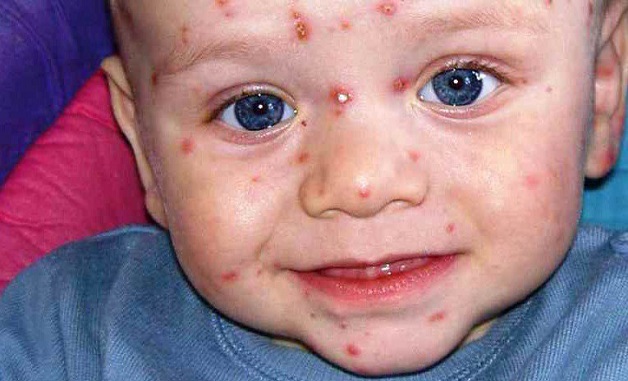 - Giai đoạn tiếp theo xuất hiện những nốt hồng ban, sau 1-2 ngày xuất hiện các nốt đậu. 2. Xử lý khi trẻ bị thủy đậu- Cách ly trẻ- Vệ sinh chăm sóc trẻ: Dùng nước ấm và khăn mềm thấm nước lau người, lau rửa nhẹ nhàng, tránh làm trợt các nốt thủy đậu. Cho trẻ ăn uống đầy đủ dinh dưỡng, ăn thức ăn mềm, uống nhiều nước như nước lọc, nước canh và ăn thêm hoa quả bổ sung vitamin .- Đưa bé đi khám bác sĩ3. Cách phòng ngừa bệnh:- Tiêm Vaccine chống thuỷ đậu - Vệ sinh sạch sẽ cơ thể- Cách ly người bệnh.